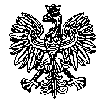 KOMENDA  WOJEWÓDZKA  POLICJIz siedzibą w RadomiuSekcja Zamówień Publicznych	ul. 11 Listopada 37/59,      26-600 Radomtel. 47 701 31 03		tel. 47 701 20 07    Radom, dnia 03.06.2022r.    Egz. poj.ZP – 968 /22								 WYKONAWCYInformacja o UNIEWAŻNIENIU na zadanie nr 11 
( KPP w Białobrzegach )dotyczy postępowania o udzielenie zamówienia publicznego ogłoszonego na usługi społeczne
w trybie podstawowym z możliwością prowadzenia negocjacji, na podstawie art. 275 pkt 2
 w przedmiocie zamówienia: Świadczenie usług medycznych w zakresie badań lekarskich, pobrań krwi osób zatrzymanych przez Policję dla jednostek KWP/KMP/KPP garnizonu mazowieckiego 
Nr sprawy 18 /22 ( ID 604104 )Zamawiający - Komenda Wojewódzka Policji z siedzibą w Radomiu, działając na podstawie art. 260  ust. 1 i 2 ustawy z dnia 11 września 2019r. Prawo zamówień publicznych ( Dz. U. z 2021r. poz.1129 ) zawiadamia, że przedmiotowe postępowanie zostało unieważnione na niżej wymienione zadanie:  Zadanie nr 11 ( KPP w Białobrzegach )Uzasadnienie prawne: art. 255 pkt. 1 ustawy Prawo zamówień publicznych z dnia 11 września 
                                                   2019r.  ( Dz. U. z 2021r. poz. 1129 ) Uzasadnienie faktyczne: na zadanie nr 11  nie złożono żadnej oferty. Z poważaniem						KIEROWNIK                                                                                                                                                                                                          	 Sekcji Zamówień Publicznych                                                                                              KWP z siedzibą w Radomiu                                                                                   / - / Justyna KowalskaInformację o unieważnieniu postępowania  w ramach zadania nr 11 przekazano Wykonawcom za pośrednictwem platform zakupowej Open Nexus  w dniu 03.06.2022r., a także opublikowana na stronie internetowej prowadzonego postępowania pod adresem: https://platformazakupowa.pl/pn/kwp_radom w dniu 03.06.2022r. Wyk. egz. poj.  Opr. A.S.